附件1：附件2：     报名二维码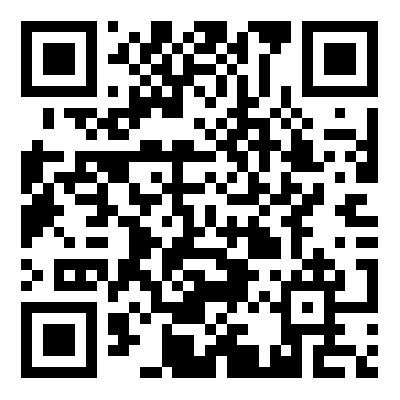 适宜技术清单适宜技术清单适宜技术清单开展科室技术名称技术类别ICU超声引导下动静脉置管术常规技术ICU肺泡灌洗术常规技术耳鼻咽喉科耳内镜下诊疗技术常规技术妇科宫腔镜检查及手术常规技术妇科更年期门诊规范化管理常规技术肝胆外科腹腔镜胆囊切除术常规技术肛肠外科痔注射术常规技术呼吸内科便携式睡眠呼吸监测常规技术呼吸内科成人肺功能检查常规技术呼吸内科成人肺康复训练常规技术呼吸内科呼出气一氧化氮检查常规技术呼吸内科呼吸衰竭的无创呼吸支持技术（无创机械通气、经鼻高流量氧疗）常规技术呼吸内科无痛电子支气管镜检查常规技术急诊科心肺复苏术实操（设备类高级心肺复苏）常规技术急诊科抗休克技术常规技术急诊科除颤仪使用技术常规技术急诊科创伤急救止血、固定、包扎、转运技术常规技术急诊科脊柱损伤搬运固定技术常规技术急诊科、创伤骨科创伤急救包扎常规技术康复科康复治疗（神经康复治疗、言语康复治疗）常规技术脑血管病科腰椎穿刺术常规技术内分泌科血糖管理系统常规技术皮肤科中医区（汗蒸、足浴）常规技术烧伤疮疡负压引流术常规技术心身医学科多导呼吸睡眠监测常规技术心身医学科心理测评（心理评估）常规技术胸外科胸腔置管引流术常规技术肿瘤科PICC置管技术常规技术消化内科幽门螺杆菌规范管理及治疗常规技术中医科虎符铜砭刮痧治疗常规技术中医科杵针疗法常规技术产科围绕孕期的全生命周期管理常规技术泌尿外科导尿术常规技术放射科CT、MRI检查常规技术适宜技术清单适宜技术清单适宜技术清单开展科室技术名称技术类别ICU床旁持续肾替代治疗专科技术超声介入肺部病损热消融专科技术超声介入经皮甲状腺结节热消融术专科技术耳鼻咽喉科显微激光咽喉微创手术专科技术肺癌中心肺癌多学科诊疗模式专科技术肺癌中心肺结节多学科诊疗模式专科技术妇科单孔腹腔镜技术专科技术肝胆外科超声引导下肝脓肿穿刺引流专科技术呼吸内科成人系统性气道廓清技术专科技术呼吸内科电子支气管镜下气道狭窄综合治疗专科技术呼吸内科无痛内科胸腔镜检查专科技术急诊科大规模创伤伤员的现场分诊处置技术专科技术急诊科农药中毒（百草枯、敌草快）快速诊断技术专科技术急诊科气管插管技术专科技术急诊科中心静脉置管术专科技术急诊科院前胸腔闭式引流术、院前胸穿针处理张力性气胸专科技术急诊科骨通道输液技术专科技术急诊科呼吸机、转运呼吸机使用技术专科技术急诊科损伤控制技术专科技术口腔科舒适化牙科医疗专科技术麻醉科彩超引导下神经阻滞技术专科技术麻醉科单肺通气技术专科技术麻醉科患者自体血回收技术专科技术麻醉科气管插管技术专科技术脑血管病科经皮颈动脉支架植入术专科技术脑血管病科经皮椎动脉支架植入术专科技术脑血管病科立体定向下颅内血肿穿刺抽吸术专科技术脑血管病科腰椎穿刺外引流术专科技术脑血管病科脑血管造影术专科技术皮肤科检验区（过敏原测定、皮肤镜）专科技术皮肤科美容部（黑金光子、PRP治疗、果酸）专科技术普外科甲状腺结节粗针穿刺活检专科技术烧伤疮疡面部手术中的皮瓣应用专科技术神经外科神经阻滞治疗顽固性疼痛专科技术肾内科半永久透析导管置入专科技术肾内科临时透析导管置入技术专科技术肾内科外周血透通路狭窄或闭塞的开通专科技术心身医学科精神压力分析专科技术心血管内科冠状动脉造影术专科技术新生儿科新生儿呼吸机运用专科技术新生儿科新生儿药浴专科技术胸外科单孔胸腔镜肺叶切除（剪辑视频展示）专科技术肿瘤科CT引导下胃造瘘术专科技术肿瘤科恶性肿瘤血管介入专科技术肿瘤科肿瘤放疗专科技术肿瘤科肿瘤深部热疗专科技术消化内科食管支架安置术专科技术消化内科逆行胰胆管造影术专科技术中医科超声引导下肌骨疼痛疾病中西医可视化治疗专科技术中医科中西医结合围手术期加速康复外科治疗在骨科中的应用专科技术产科复发性流产规范治疗  专科技术产科曙光病房综合管理方案专科技术胃肠外科局麻下无张力疝修补术专科技术儿科儿童肺功能检查专科技术儿科儿童一氧化氮检测专科技术眼科青少年近视防控专科技术放射科CT定位下软组织活检穿刺专科技术放射科CT定位下肺肿瘤热消融专科技术超声科超声下胃肠造影专科技术超声科经食道超声心动图专科技术